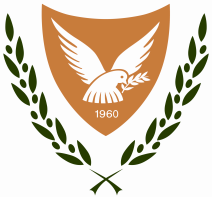 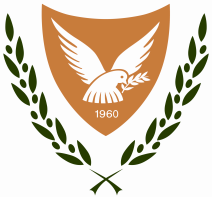 ΠΡΟΣΚΛΗΣΗ ΔΗΛΩΣΗΣ ΕΝΔΙΑΦΕΡΟΝΤΟΣ ΓΙΑ ΤΗΝ ΕΝΟΙΚΙΑΣΗ ΚΤΙΡΙΟΥ ΣΤΗ ΛΕΥΚΩΣΙΑ ΓΙΑ ΤΗ ΣΤΕΓΑΣΗ ΤΗΣ ΥΠΗΡΕΣΙΑΣ ΔΙΑΧΕΙΡΙΣΗΣ ΕΠΙΔΟΜΑΤΩΝ ΠΡΟΝΟΙΑΣ  ΤΟΥ ΥΠΟΥΡΓΕΙΟΥ ΕΡΓΑΣΙΑΣ, ΠΡΟΝΟΙΑΣ ΚΑΙ ΚΟΙΝΩΝΙΚΩΝ ΑΣΦΑΛΙΣΕΩΝΤο Υπουργείο Εργασίας, Πρόνοιας και Κοινωνικών Ασφαλίσεων, ζητά την υποβολή δήλωσης ενδιαφέροντος από άτομα ή Εταιρείες που διαθέτουν προς ενοικίαση οικοδομή στη Λευκωσία, συνολικού εμβαδού 3.200 τ.μ. τουλάχιστον, με εύκολη πρόσβαση από το σύνολο της πόλης και της Επαρχίας Λευκωσίας καθώς και από άλλες Επαρχίες και με εύκολη πρόσβαση σε άλλες συναφείς κυβερνητικές υπηρεσίες, για τη στέγαση της Υπηρεσίας Διαχείρισης Επιδομάτων Πρόνοιας, που στελεχώνεται με 100 πρόσωπα.  Η οικοδομή θα ενοικιασθεί για περίοδο τριών χρόνων, με δικαίωμα παράτασης δύο χρόνων και δικαίωμα ανανέωσης από μέρους του Ενοικιαστή. Η οικοδομή πρέπει να είναι έτοιμη για παράδοση το αργότερο μέχρι το δεύτερο δεκαήμερο Οκτωβρίου 2015.Απαιτήσεις σε σχέση με την οικοδομή(α)  	Η οικοδομή πρέπει να έχει ολοκληρωθεί και τεθεί σε χρήση το 2000 ή μεταγενέστερα ή να μην έχει χρησιμοποιηθεί ακόμη μέχρι σήμερα.(β)	Το συνολικό εμβαδόν των προσφερόμενων γραφειακών χώρων πρέπει να είναι 2600 τ.μ. (περιλαμβανομένων των διαδρόμων διακίνησης και των υπηρεσιών) και το εμβαδόν των αποθηκευτικών χώρων πρέπει να είναι τουλάχιστον 600 τ.μ. Σε περίπτωση που οι αποθηκευτικοί χώροι βρίσκονται σε όροφο, με τη δήλωση πρέπει να υποβληθεί βεβαίωση από εγγεγραμμένο πολιτικό μηχανικό που να πιστοποιεί την ικανότητα της οικοδομής να υποδεχθεί το πρόσθετο βάρος με ασφάλεια. Ο αποθηκευτικός χώρος πρέπει να είναι ενιαίος ή σε δύο επιμέρους μεγάλες αποθήκες. Μόνο περιορισμένο ποσοστό του εμβαδού αποθηκών μπορεί να αφορά μεμονωμένους αποθηκευτικούς χώρους.(γ)	Σε περίπτωση που θα δηλωθεί ενδιαφέρον για τμήμα οικοδομής, οι προσφερόμενοι γραφειακοί χώροι πρέπει να αποτελούν από λειτουργική και χωροδομική άποψη ενιαίο σύνολο, το οποίο να εξυπηρετείται από ξεχωριστή και αυτόνομη είσοδο. Δεν θα εξετασθούν δηλώσεις που αφορούν χώρους που διατάσσονται σε διάφορους ορόφους, χωρίς ουσιαστική σχέση μεταξύ τους ή χώρους των οποίων η λειτουργία δεν απομονώνεται από το υπόλοιπο της οικοδομής που δεν θα προσφερθεί.(δ)	Το σύνολο των προσφερόμενων γραφειακών χώρων θα έχει εξασφαλισμένες όλες τις αναγκαίες άδειες, περιλαμβανομένης και πολεοδομικής άδειας για γραφειακή χρήση.  Δεν θα  γίνουν αποδεκτές δηλώσεις για οικοδομές, στις οποίες έστω και μέρος των ζητούμενων γραφειακών χώρων είναι αδειοδοτημένο για οποιαδήποτε χρήση άλλη από την γραφειακή (έστω και με δέσμευση ότι θα εξασφαλισθεί  πολεοδομική άδεια για γραφειακή χρήση).(ε)	Οι προσφερόμενοι χώροι πρέπει να διαθέτουν ικανοποιητικό αριθμό κλιμακοστασίων και ανελκυστήρων, όπως επίσης και λειτουργικούς χώρους κυκλοφορίας και κοινοχρήστους χώρους. (στ)	Η οικοδομή (περιλαμβανομένων και των ανελκυστήρων) πρέπει να παρέχει δυνατότητα άνετης και ασφαλούς πρόσβασης και όλες τις απαραίτητες διευκολύνσεις για άτομα με αναπηρία, και γενικά να πληροί όλες τις απαιτήσεις της σχετικής νομοθεσίας.(ζ)	Η οικοδομή πρέπει να διαθέτει κλιματισμό και υποδομή για δομημένη καλωδίωση (structured cabling) για σκοπούς λειτουργίας δικτύων επικοινωνίας Η/Υ, ή να υπάρχει η δυνατότητα εγκατάστασης τέτοιας καλωδίωσης σε όλους τους εργασιακούς χώρους, μέχρι το δεύτερο δεκαήμερο Οκτωβρίου 2015, με ευθύνη του ιδιοκτήτη. (η)	Η δήλωση πρέπει να προνοεί για οικοδομή στο οικόπεδο της οποίας θα διατίθενται 50 χώροι στάθμευσης για το προσωπικό και 6-8 χώροι στάθμευσης για επισκέπτες. Δεκτές μπορεί να γίνουν και δηλώσεις ενδιαφέροντος και για οικοδομή στο οικόπεδο της οποίας παρέχεται μικρότερος αριθμός χώρων στάθμευσης, νοουμένου ότι ο υπολειπόμενος αριθμός θα χωροθετηθεί σε γη που θα βρίσκεται σε κοντινή απόσταση από το οικόπεδο, κατά την κρίση του Υπουργείου Εργασίας, Πρόνοιας και Κοινωνικών Ασφαλίσεων. Σε τέτοια περίπτωση, στο προσφερόμενο ενοίκιο θα καταγραφεί ξεχωριστά το ενοίκιο τέτοιου χώρου στάθμευσης.  (θ)	Η οικοδομή ή το τμήμα μεγαλύτερης οικοδομής που θα προσφερθεί, πρέπει να πληρεί το σύνολο των προϋποθέσεων που τίθενται από την Πυροσβεστική Υπηρεσία για σκοπούς πυρασφάλειας (π.χ. έξοδοι κινδύνου, κλιμακοστάσια κινδύνου, κ.ο.κ.)Με τη δήλωση ενδιαφέροντος πρέπει να υποβληθούν αρχιτεκτονικά σχέδια των κατόψεων κάθε επιπέδου καθώς και κατάλογος των εμβαδών τόσο των ωφέλιμων χώρων ανά όροφο, όσο και των εμβαδών των αποθηκών. Στη δήλωση πρέπει να αναφερθεί το προτεινόμενο μηνιαίο ενοίκιο (€/τ.μ.), ξεχωριστά για τους γραφειακούς χώρους, τον αποθηκευτικό χώρο και ενδεχόμενο χώρο στάθμευσης, όπως περιγράφεται στο δεύτερο μέρος της παραγράφου (η) πιο πάνω.  Η δήλωση ενδιαφέροντος πρέπει να απευθύνεται στον Γενικό Διευθυντή του Υπουργείου Εργασίας, Πρόνοιας και Κοινωνικών Ασφαλίσεων, και να κατατεθεί στο Κιβώτιο Προσφορών του Υπουργείου, Λεωφόρος Βύρωνος 7, 1463 Λευκωσία, όχι αργότερα από τις 12.00μ. την Παρασκευή 26 Ιουνίου 2015. Για πληροφορίες και διευκρινίσεις στο τηλέφωνο 22 401741. 